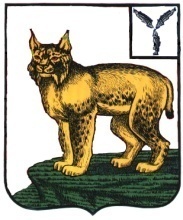 АДМИНИСТРАЦИЯТУРКОВСКОГО МУНИЦИПАЛЬНОГО РАЙОНАCАРАТОВСКОЙ ОБЛАСТИПОСТАНОВЛЕНИЕОт 12.01.2018 г.     № 16О мерах по повышению оплаты труда отдельных категорий работников казенных, бюджетныхи автономных муниципальных учреждений районаВ соответствии с Уставом Турковского муниципального района администрация Турковского муниципального района ПОСТАНОВЛЯЕТ:1. Обеспечить повышение с 01 января 2018 года на 4 процента оплаты труда работникам муниципальных казенных и бюджетных учреждений, а также руководителям муниципальных автономных учреждений, их заместителям и главным бухгалтерам, на которых не распространяется действие Указов Президента Российской Федерации от 7 мая 2012 года № 597 «О мероприятиях по реализации государственной политики», 1 июня 2012 года № 761 «О Национальной стратегии действий в интересах детей на 2012 – 2017 годы» и 28 декабря 2012 года № 1688 «О некоторых мерах по реализации государственной политики в сфере защиты детей – сирот и детей, оставшихся без попечения родителей, путем установления соответствующих стимулирующих выплат.2. Рекомендовать муниципальным автономным учреждениям (за исключением общеобразовательных учреждений) обеспечить повышение с 01 января 2018 года на 4 процента оплаты труда работникам муниципальных автономных учреждений, на которых не распространяется действие Указов Президента Российской Федерации от 7 мая 2012года № 597 «О мероприятиях по реализации государственной социальной политики», 1 июня 2012 года № 761 «О Национальной стратегии действий в интересах детей на 2012 -2017годы» и 28 декабря 2012 года № 1688 «О некоторых мерах по реализации государственной политики в сфере защиты детей-сирот и детей, оставшихся без попечения родителей», путем установления соответствующих стимулирующих выплат.3. Финансовое обеспечение расходных обязательств района, установленных настоящим постановлением, осуществляется за счет средств местного бюджета, предусмотренных в решении Собрания депутатов «О бюджете муниципального района на 2018год и на плановый период 2019 и 2020 годов».4. Настоящее постановление вступает в силу со дня его официального опубликования и распространяется на правоотношения, возникшие с 01 января 2018года.5. Контроль за исполнением настоящего постановления оставляю за собой.Глава Турковского муниципального района						 А.В. Никитин